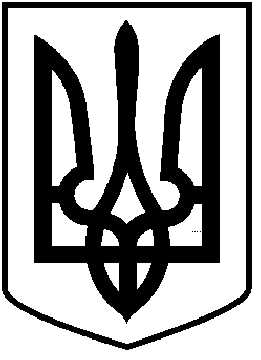 ЧОРТКІВСЬКА  МІСЬКА  РАДА____________________ СЕСІЯ СЬОМОГО СКЛИКАННЯРІШЕННЯ (ПРОЄКТ)___ березень 2021 року                                                                           № ____ м. ЧортківПро затвердження Положення про найменування та перейменування вулиць, провулків, площ, парків, скверівта інших об’єктів на території Чортківської міської територіальної громадиЗ метою впорядкування механізму розгляду питань щодо найменування та перейменування вулиць, провулків, площ, скверів та інших об’єктів на території Чортківської міської територіальної громади, відповідно до Закону України «Про присвоєння юридичним особам та об`єктам права власності імен (псевдонімів) фізичних осіб, ювілейних та святкових дат, назв і дав історичних подій», «Про засудження комуністичного та націонал-соціалістичного (нацистського) тоталітарних режимів в Україні та заборону пропаганди їхньої символіки», постанови Кабінету Міністрів України            від 24 жовтня 2012 року № 989 «Про затвердження Порядку проведення громадського обговорення під час розгляду питань про присвоєння юридичним особам та об’єктам права власності, які за ними закріплені, об’єктам права власності, які належать фізичним особам, імен (псевдонімів) фізичних осіб, ювілейних та святкових дат, назв і дат історичних подій», керуючись статтею 26 Закону України «Про місцеве самоврядування в Україні», міська радаВИРІШИЛА:1. Затвердити Положення про найменування та перейменування вулиць, провулків, площ, парків, скверів та інших об’єктів на території Чортківської міської територіальної громади згідно з додатком.2. Затвердити склад комісії з склад комісії з найменування та перейменування вулиць, провулків, площ, парків, скверів та інших об’єктів на території Чортківської міської територіальної громади (додатк №1).3. Копію рішення направити у архітектури та містобудівного кадастру управління комунального господарства, архітектури та капітального будівництва.4. Контроль за виконанням рішення покласти на постійну комісію з питань містобудування, земельних відносин, екології міської ради.Міський голова                                                          Володимир ШМАТЬКОЗазуляк А.І.Дзиндра Я.П.Воціховський В.Ю.Грещук В.С.Савка Н.В.Гуйван І.М.